SHIPPING ORDER	EMAIL TO:        bookings@aflship.com or via FAX: 954-527-9993                       Documents needed: COPY OF TITLE (FRONT & BACK) & COPY OF BILL OF SALES AND COMPLETED SHIPPING ORDERSHIPPING LINE:  ACL GRIMALDI LINES       YES         NO                           SALLAUM LINES:   YES          NO            *SHIPPER INFORMATION:   Name: First, Last Name or Company Name:					Address (Street, City, Zip):						                      Phone:                                				         Email address:  	                                                               Federal Tax ID / EIN Number or Foreign Passport: Any Seller / Shipper who lives in the USA is required to provide TAX ID/ EIN Number to US Customs Border protection, if you don’t have one please apply on this website: www.irs.gov * If foreign buyer, foreign ID / or copy of passport is required.*CONSIGNEE INFORMATION (Receiver overseas):   First & Last Name:								Address: Street, City Country:								Phone Number:                                						*COMMODITY DESCIRPTION:Year / Make / Model:	                          				VIN NUMBER:						TITLE NUMBER:				        NON-RUNNING VEHICLE 	YES          NO         (charges vary by shipping line and Port between $250-$325)      FORKLIFT UNIT		YES          NO          (charges vary by shipping line and Port between $450.-$500)      * ROUTING:Port of Loading:						Port of Discharge:                                                                       	*INLAND TRANSPORT (DOOR TO PORT SERVICE) requested:                   YES      		NO  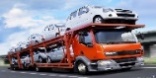 Please let us know if you would like us to assist with the inland transportation to the port. Please email: inalnd@aflship.comReferral: If your friend has referred you to us, please provide us First,  Last Name of your friend including the email address:EXPORT POWER OF ATTORNEYExportation of Cargo from the United StatesI herewith authorize American Forwarding & Logistics, LLC & their employees: To act as my forwarding agent for the export control and customs purposes. To prepare, sign legal documents like titles, declare or swear to any Shipper’s Export Declaration required by law or regulations in connection with the exportation of any commodity shipped by me. To do all the things necessary to ensure Compliance with all requirements pursuant to section 192 of the U.S. Customs regulations.Printed Name Exporter / Signature of Exporter / Date: _______________________________________________________________	